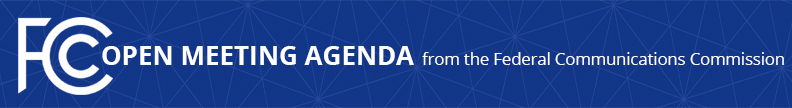 Media Contact: Mark Wigfield, 202-418-0253mark.wigfield@fcc.gov For Immediate ReleaseTENTATIVE AGENDA FOR SEPTEMBER OPEN MEETING Of the FCC  -- WASHINGTON, Sept. 8, 2016 – Federal Communications Commission Chairman Tom Wheeler announced that the following items are tentatively on the agenda for the Open Commission Meeting scheduled for Thursday, September 29, 2016:Improving Wireless Emergency Alerts (WEA).  The Commission will consider a Report and Order and Further Notice of Proposed Rulemaking that would leverage advancements in technology to improve wireless emergency alert content, delivery and testing, while seeking comment on further measures to ensure effective alerts. (PS Docket No. 15-91)Review of Foreign Ownership Policies.  The Commission will consider a Report and Order that extends to broadcast licensees the same streamlined rules and procedures that common carrier wireless licensees use to seek approval for foreign ownership, with appropriate broadcast-specific modifications.  The item also establishes a framework for a publicly traded common carrier or broadcast licensee or controlling U.S. parent to ascertain its foreign ownership levels.  (GN Docket No. 15-236)‎Independent Programming:  The Commission will consider a NPRM that proposes steps the Commission can take to promote the distribution of independent and diverse programming to consumers.  (MB Docket No. 16-41)Expanding Consumer Choice:  The Commission will consider a Report and Order that modernizes the Commission’s rules to allow consumers to use a device of their choosing to access multichannel video programming instead of leasing devices from their cable or satellite providers.  (MB Docket No. 16-42)The Open Meeting is scheduled to commence at 10:30 a.m. in Room TW-C305 of the Federal Communications Commission, 445 12th Street, S.W., Washington, D.C. ###Office of Media Relations: 202.418.0500TTY: 888-835-5322Twitter: @FCCwww.fcc.gov/office-media-relationsThis is an unofficial announcement of Commission action.  Release of the full text of a Commission order constitutes official action.  See MCI v. FCC. 515 F 2d 385 (D.C. Circ 1974).